Istituto Comprensivo “REGIO PARCO” 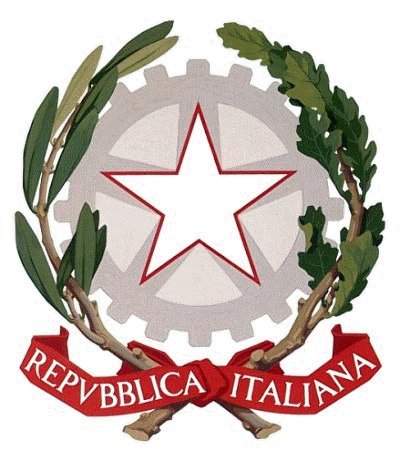 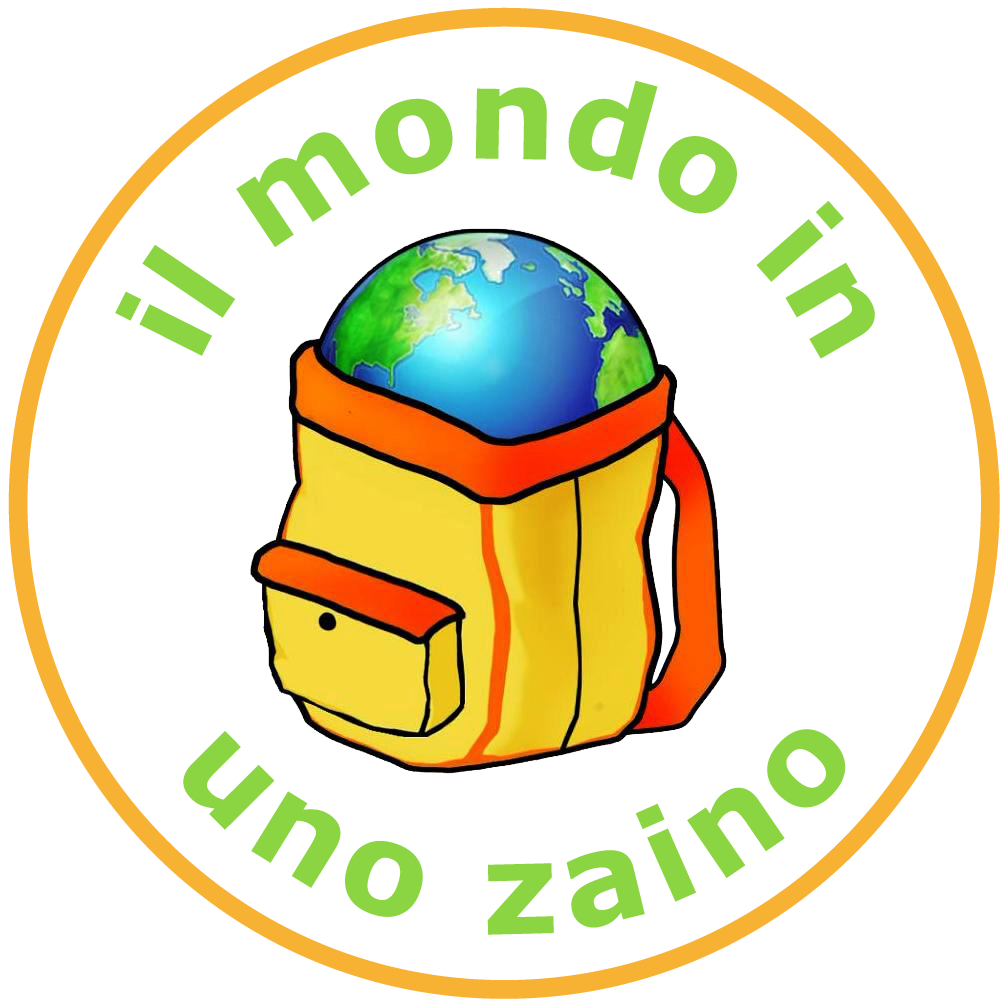 Corso Regio Parco, 19 – 10152 Torino   Tel. 011 01168650C.F.: 97718940014 - web: www.icregioparco.edu.ite-mail: TOIC87700C@istruzione.it   -   pec: TOIC87700C@pec.istruzione.it                             ________________________________________________________________  MODULO SEGNALAZIONE ATTI BULLISMO / CYBERBULLISMO A SCUOLA  ALLA DIRIGENTE SCOLASTICAdell’ I.C. Regio ParcoTorinoe p.c. alla Referente per il bullismo e cyberbullismo CHI SEI?: [ ] docente [ ] genitore [ ] alunno della classe ………… - Nome e Cognome …………………………………………………………………………………………………………………In quale plesso  è avvenuto l’episodio?…………………………………………………………………………………………………………………- Chi è l’alunno che ha subito atti di bullismo e/o cyberbullismo? Nome e cognome……………………………………………….classe…………………………..sezione………….. Quando?......................................................................................................... - In quale ambiente della scuola? 𑗓  Cortile esterno     𑗓 aula 	𑗓 bagni    𑗓 corridoi    𑗓 palestra    𑗓 aula informatica    𑗓 altro:  ……………………………………………………………………………………… - Oppure il presunto atto è avvenuto sui social o su una chat?........................................................................................................................- Come si chiama l’autore del presunto atto di bullismo e/o cyberbullismo? …………………………………………………………………………………………………………………- Quale classe frequenta? ………………………………………………………………………………………………………………...- Ha agito da solo? 𑗓Sì     𑗓No - Se no, come si chiamano e che classe frequentano i compagni che lo affiancavano? …………………………………………………………………………………………………………………………………………….……………………………………………………………………………………...- Qualcuno ha assistito all’episodio?………………………………………………………………………………………………………………….………………………………………………………………………………………………………………….-Ci sono registrazioni, prove fotografiche o altro, in caso di atti di bullismo avvenuti sui social?........................................................................................................................ - E’ la prima volta che accade?  𑗓Sì     𑗓No - Se no, da quanto tempo accade questo episodio? ………………………………………………………………………………………………………………….…………………………………………………………………………………………………………………- La vittima è stata minacciata di non raccontare il fatto? 𑗓Sì     𑗓No - Se sì, da chi? ………………………………………………………………………………………………………………….………………………….……………………………………………………………………………………..... - Con quali modalità si sono svolti i fatti? (Descrivere l’accaduto?) ………………………………………………………………………………………………………………………………………………………………………………………………………………………………………………………………………………………………………………………………………………………………………………………………………………………………………………………………………...Torino, ____/_____/_______ 					__________________________          Firma [ ] docente [ ] genitore [ ] alunno che effettua la segnalazione 